PRACOWNIA VI – opracowała Agata Peszko WIOSENNE OBRAZKI KWIATKÓW NA PAPIEROWYCH TALERZYKACH.  Mamy wiosnę! Za oknem świeci piękne słońce. Jest jeszcze zimno, ale będzie ciepło, zaczynają pojawiać się pierwsze listki, są już bazie. Z wiadomych przyczyn nie możemy wyjść na zewnątrz. Czasami uda nam się wyjechać do lasu i tam pospacerować. Cieszymy się jednak, że już jest wiosna. Z myślą o wiośnie powstał pomysł na pracę plastyczną. Na talerzykach papierowych wykonamy obrazki przedstawiające wiosenne kwiaty: przebiśniegi, kaczeńce, tulipana oraz bazie. 1.To bardzo proste w wykonaniu prace. Do ich wykonania potrzebujemypapierowe talerzykifarby plakatowe i pędzelki kolorowy papiernożyczkiklejpłatki kosmetyczneplastelinęwatęelementy ozdobne np. naklejki biedronek, motylków itp.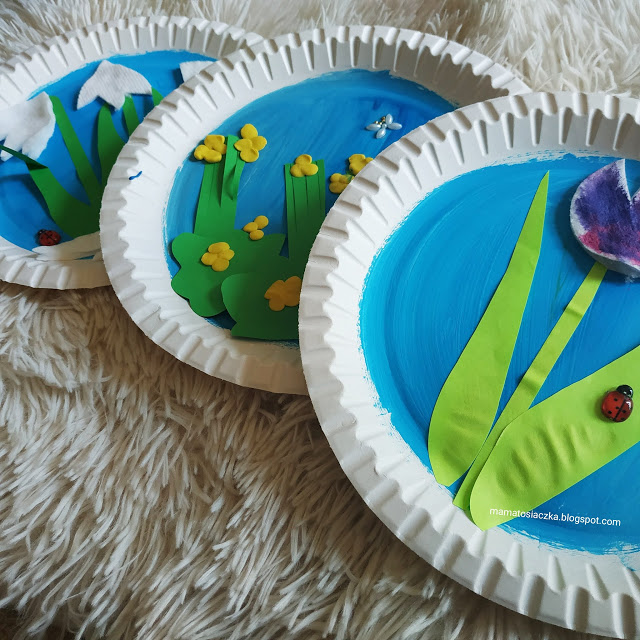 